SUPPLEMENTARY MATERIAL TOOxovanadium(IV) complexes of the pyridoxal Schiff bases: Synthesis, experimental and theoretical characterizations, QTAIM analysis and antioxidant activityPARISA GHORBANI1, S. ALI BEYRAMABADI2,*, MASOUD HOMAYOUNI-TABRIZI3,*, PARICHEHREH YAGHMAEI11Department of Biology, Science and Research Branch, Islamic Azad University, Tehran, Iran.2Department of Chemistry, Mashhad Branch, Islamic Azad University, Mashhad, Iran3Department of Biology, Mashhad Branch, Islamic Azad University, Mashhad, IranPage S2: Figure S1. Optimized geometries of the H2A and H2B Schiff bases.Page S3: Figure S2. QTAIM molecular graph of the H2A and H2B Schiff bases. Small green spheres and lines correspond to the bond critical points (BCP) and the bond paths, respectively.Page S4: Table S1. Selected experimental and theoretical IR vibrational frequencies (cm-1) and their computed intensity (km.mol-1) for the [VO(A)] and [VO(B)] complexes.Page S6: Table S2. The DPPH and ABTS radicals scavenging activities (%) of the [VO(A)] and [VO(B)] complexes together with the BHA.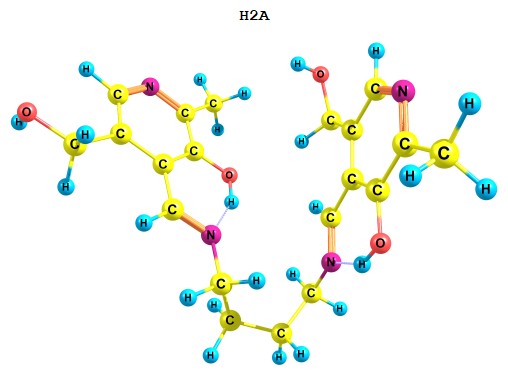 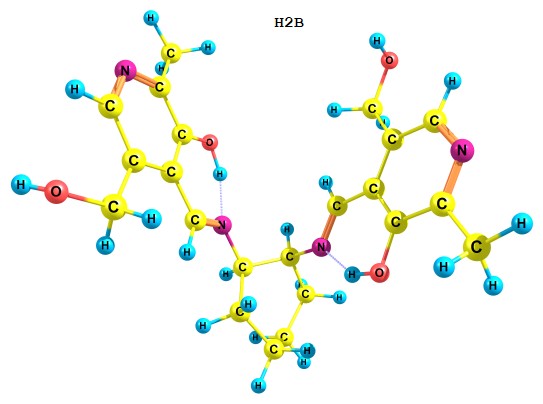 Figure S1. Optimized geometries of the H2A and H2B Schiff bases.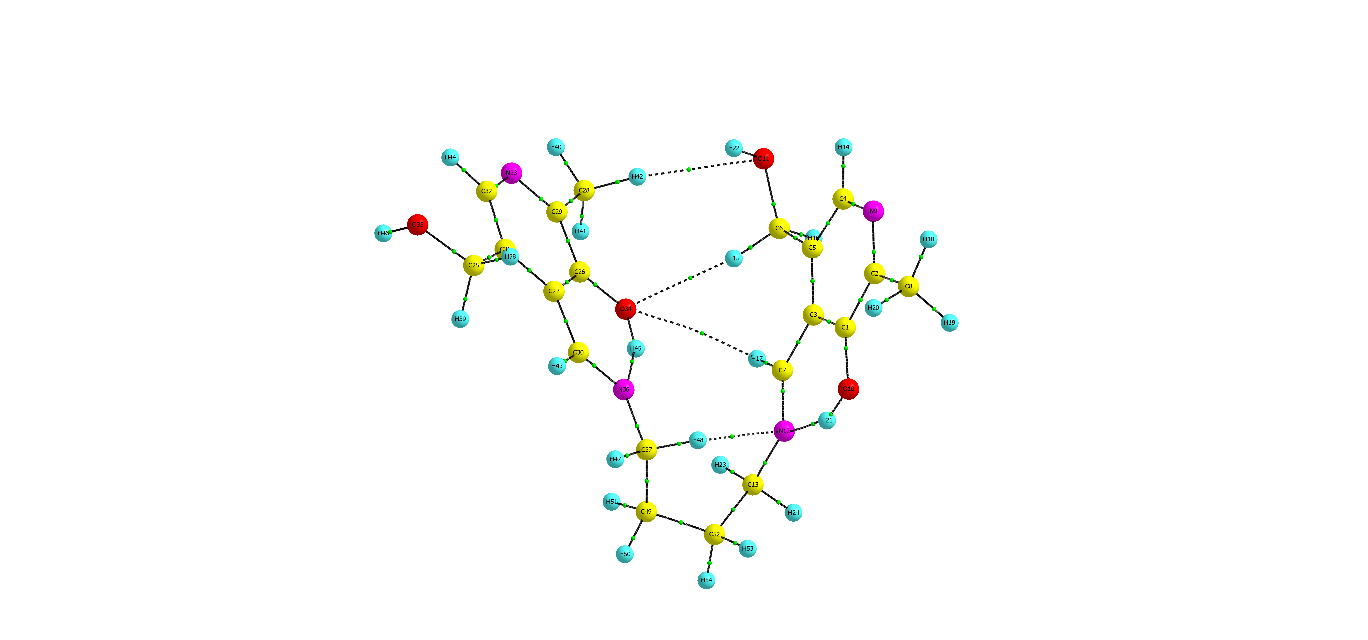 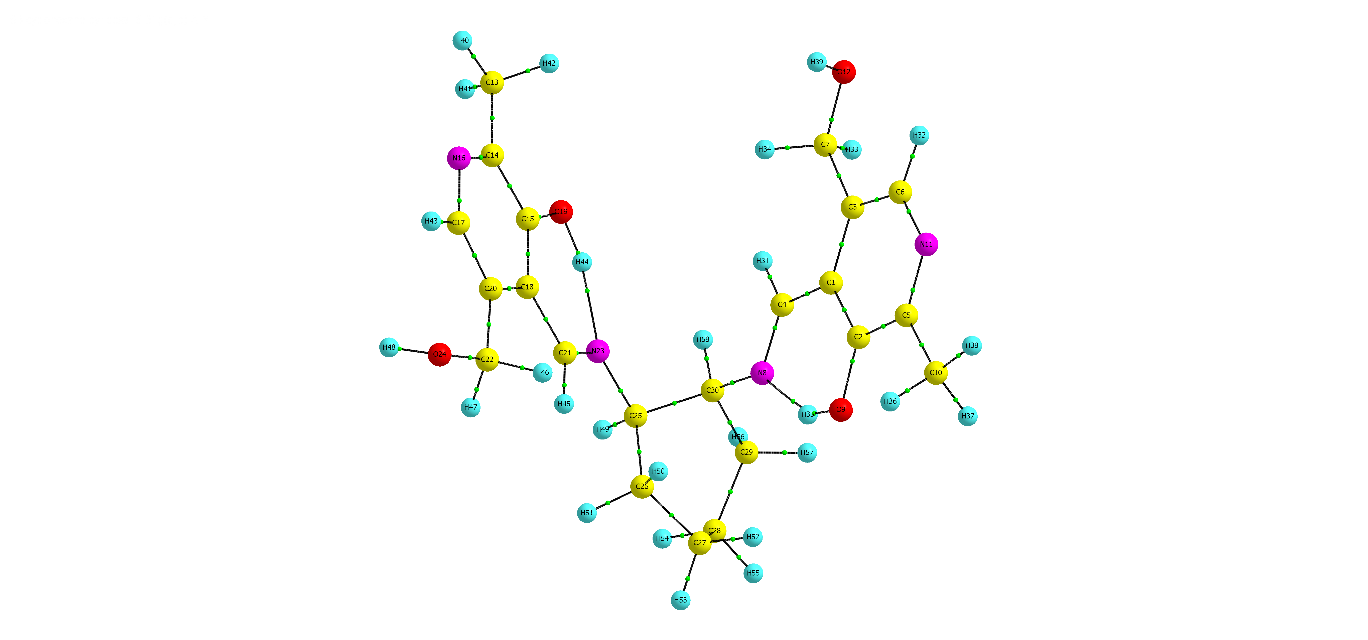 Figure S2. QTAIM molecular graph of the H2A and H2B Schiff bases. Small green spheres and lines correspond to the bond critical points (BCP) and the bond paths, respectively.Table S1. Selected experimental and theoretical IR vibrational frequencies (cm-1) and their computed intensity (km.mol-1) for the [VO(A)] and [VO(B)] complexes.Abbreviation: wag, wagging; sci, scissoring; sym, symmetric; asym, asymmetric; ip, in-plane; w, weak; m, medium; s, strong; vs, very strong; sh, shoulder; br, broad.    Table S2. The DPPH and ABTS radicals scavenging activities (%) of the [VO(A)] and [VO(B)] complexes together with the BHA.[VO(A)][VO(A)][VO(A)][VO(B)][VO(B)][VO(B)]Vibrational assignmentExp.Theo.Theo.Exp.Theo.Theo.Vibrational assignmentExp.FrequencyIR IntensityExp.FrequencyIR IntensityVibrational assignment542 (w)51139556 (w)53961υasym(N2-V-N4)646 (w)60188616 (m)6217υasym(O1-V-O2)646 (w)61918616 (m)63711υsym(O1-V-O2)+ υsym(N2-V-N4)745 (w)72751759 (w)73939Breathing of the pyridine ring974 (m)97988970 (m)97792υsym(C5-C16-O4,  C11-C13-O3)1023 (m)1006191058 (vs)100535υ(C17-N2, C19-N4)1023 (m)10131061058 (vs)1021170υ(V-O5)1023 (m)10311081058 (vs)1033118υ(C16-O4, C13-O3)1023 (m)1075271058 (vs)107242υasym(C5-C16-O4,  C11-C13-O3)--106323υ(C-C) cyclohexane ring1189 (m)1176, 1152128, 1421133 (s,sh)1175183υ(C=C, C=N) of the pyridine ring1265 (m)124257124064δip(H1, H4) pyridine ring1265 (m)12941721324 (m)1300180υ(py-C)1329281324 (m)132342δwag(CH2)  cyclohexane ring1390 (vs)1353491324 (m)135367δ(CH3) Methyl1390 (vs)1400, 1383118, 3231386 (s)1400, 1388, 1378103, 149, 246υ(C1-O1, C7-O2)--143811δsci(CH2)  cyclohexane ring1512 (s)144993--δsci(CH2)   butane bridge1512 (s)1551-148910-861545 (m)1552-149019-108υ(C=C, C=N) of the pyridine rings1609 (s)15785001633 (s)1586585υ(C10-N4)1609 (s)15952601633 (s)1601250υ(C6-N2) 2856 (m)2847492851 (m,br)284458υsym(CH2) of –CH2OH2856 (m)2868342851 (m,br)286735υasym(CH2) of –CH2OH--2851 (m,br)2906-289438-18υsym(CH2) cyclohexane ring2925 (s)289313--υsym(CH2) butane bridge2925 (s)2917142938 (vs,br)291419υsym(CH) methyl2925 (s)--2938 (vs,br)2953-294642-54υasym(CH2) cyclohexane ring2925 (s)2958-293321-482938 (vs,br)--υasym(CH2) butane bridge3163 (s,br)29662938 (vs,br)300920υ(C6-H2,  C10-H3)3163 (s,br)3014, 296115, 142938 (vs,br)3015, 296115, 18υasym(CH) methyl3468 (s)308923416 (s)30902υ(C4-H1,  C12-H4) aromatic3468 (s)3708643416 (s)370960υ(O-H) of –CH2OHConcentration (µg/mL)62.5125250500DPPH radicalBHA76.081.485.995.3[VO(A)]76.082.287.793.8[VO(B)]81.988.195.797.5ABTS radicalBHA81.796.193.296.1[VO(A)]85.087.294.397.0[VO(B)]87.992.195.597.8